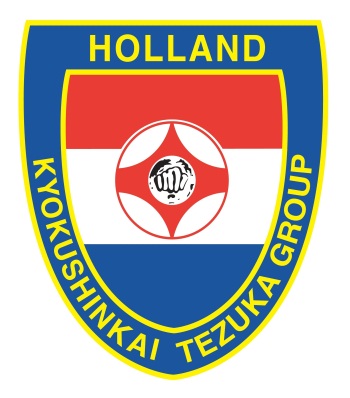 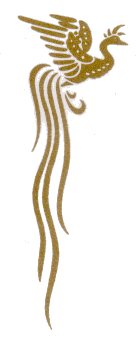 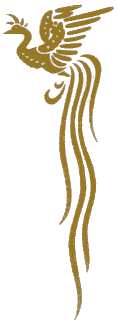 6e Rotterdam Open Kyokushinkai Tezuka Cup
Zaterdag 27 januari 2018 Georganiseerd door Dojo Kimaita,aangesloten bij de Holland Kyokushinkai Tezuka groepDatum: 	   Zaterdag 27 januari 2018Plaats:	Sporthal de Wilgenring	Melanchtonweg 70 	Rotterdam (wijk Hillegersberg-Schiebroek)	E-mail: info@kimaita.nlDeelname:	Open voor alle organisaties, maximaal 200 deelnemers.	Voor 2 coaches per dojo is de entree uiteraard gratis.	Kosten:  € 8,- per deelnemer	Pin apparaat aanwezig.Entree:	Kinderen tot 9 jaar	: € 5,00 	10 jaar en ouder	: € 9,00Zaal open:	10.00 uur Weging: 	09.00 uur tot 10.00 uur (na 10.00 uur zijn er GEEN wegingen meer!!)	Indien het werkelijke gewicht van de deelnemer meer dan 5 kilo afwijkt van het opgegeven gewicht, kunnen wij niet garanderen dat deze karateka op dit toernooi mee kan doen. I.v.m. de voortgang van het toernooi verzoeken wij u dringend de juiste gewichten op te geven!!!Aanvang:	11:00 uurAlle deelnemers dienen een volledig ingevuld disclaimer formulier ingeleverd te hebben voor aanvang van het toernooi.Gedragsregels:Wij willen een sportief en gedisciplineerd toernooi organiseren en vragen daarom uw aandacht voor een aantal punten.De wedstrijden zijn toegankelijk voor elke karateka (of aanverwante discipline) van om het even welke stijl of nationaliteit; de deelnemer dient te voldoen aan onderstaande voorwaarden:Inschrijfformulieren moeten vóór zaterdag 13 januari 2018 in ons bezit zijn.De volwassen karateka’s (18 jaar en ouder) dienen op de hoogte te zijn van het klassieke kyokushinkai-wedstrijdreglement dat gehanteerd zal worden.Indien blijkt dat verkeerde gegevens zijn verstrekt (gewicht, leeftijd, ervaring etc.) volgt 
onherroepelijk uitsluiting van deelname aan het toernooi.De deelnemer dient op tijd aanwezig te zijn voor de weging; te laat betekent direct uitsluiting van het toernooi!!!Scheidsrechters dienen gekleed te zijn in de door hun organisatie voorgeschreven scheidrechterskleding.Coaches worden verwacht in trainingspak(ken).Per sportschool worden maximaal 2 coaches toegestaan in de zaal.Coaches dienen het goede voorbeeld te geven aan hun leerlingen. Wangedrag kan leiden tot verwijdering uit het toernooi van de coach, karateka of desbetreffende sportschool.Het ondertekenen van het  Disclaimer Form door ouders of wettelijke voogd (junioren) of de      betrokken vechter zelf (senioren), waarbij men stelt op de hoogte te zijn van hetKyokushinkai-wedstrijdreglement ontslaat de scheidsrechters en/of organisatoren van elke verantwoordelijkheid.Alleen coaches die een vechter begeleiden mogen zich in het wedstrijdgedeelte bevinden. Het is aan 1 coach toegestaan om een deelnemer bij de wedstrijdmat te begeleiden, overige coaches dienen buiten het wedstrijdgedeelte te wachten. Het niet deelnemende publiek dient op de tribune te blijven.De deelnemers dienen tijdig aan te treden bij de wedstrijdmat. Indien de deelnemer niet binnen 1 minuut aanwezig is, heeft de tegenstander automatisch gewonnen.De deelnemers dienen hygiëne in acht te nemen: een schone Gi zonder gaten en schoon passend protectiemateriaal, schone handen en voeten en kortgeknipte nagels. Dit zal vooraf gecontroleerd worden!!De deelnemer dient zelf zijn protectiemateriaal mee te nemen. 
Verplicht:Tot en met 14 jaar: scheenwreefbeschermers, handbescherming, suspensoir (heren), hoofdkap en mondbescherming (bitje). Zonder deze materialen kan er niet gevochten worden. (Indien hoofdkap met veilige gezichtsbescherming bitje niet verplicht). 15 tot en met 17 jaar: scheenwreefbeschermers,  suspensoir (heren), hoofdkap en mondbescherming (bitje). (Indien hoofdkap met veilige gezichtsbescherming bitje niet verplicht). Zonder deze materialen kan er niet gevochten worden. 18 jaar en ouder:Suspensoir, bitjeDe vrouwelijke deelnemers dienen bij borstvorming beschermingscups te dragen,  GEEN borstplaat; suspensoir voor dames is niet verplicht. De mouwen moeten afgerold zijn en minimaal 10 cm over de elleboog komen.Beslissingen van de desbetreffende scheidsrechters zijn bindend en onherroepelijk; zij hebben het recht om een wedstrijd te staken als zij menen dat verder vechten onverantwoord is.Veiligheid van de deelnemers staat voorop !!!!!!De organisatie behoudt zich het recht voor om aanpassingen te maken in poule-indelingen of wedstrijdschema`s.Poulesysteem:De jeugdwedstrijden zullen indien mogelijk verlopen volgens een poulesysteem, zodat de deelnemers meerdere keren kunnen deelnemen tegen verschillende tegenstanders.Hierbij zijn punten te verdienen welke uiteindelijk worden opgeteld.De deelnemer met de meeste punten is winnaar van de Poule (1e plaats); de deelnemer die daarop volgt heeft de 2e plaats behaald, gevolgd door de 3e plaats.Winst 	= 3 puntenOnbeslist 	= 2 puntenVerlies 	= 1 puntBij gelijke stand telt de onderlinge uitslag is dit gelijk dan wint de lichtste deelnemer.Afvalsysteem:De volwassenen zullen ingedeeld worden in een afvalsysteem. Dat wil zeggen, dat een deelnemer bij verlies uitgeschakeld is van een podiumplaats. Bij winst zal de deelnemer doorgaan naar de volgende ronde, waarbij deze zal strijden tegen een winnaar uit een andere wedstrijd. Wedstrijdduur:				1:   7 t/m 10 jaar	1 x    1 minuut	    beslissing	2: 11 t/m 14 jaar	1 x 1.5 minuut    beslissing	3: 15 t/m 17 jaar	1 x    2 minuten  beslissing4: Volwassenen (18+)	1 x 2 minuten	 beslissing ( Hiki-Wake)  1 x 2 minuten  beslissing ( Hiki-Wake)  gewicht  beslissing  1 x 2 minuten (Encho-Sen)Gewichtsbeslissing zal als volgt genomen worden:Indicatie klassen kinderen (waarbij er getracht wordt om zoveel mogelijk rekening te houden met het gewicht, leeftijd, lengte, graad en ervaring):Leeftijd   7 -   8 jaarLeeftijd   9 - 10 jaarLeeftijd 11 - 12 jaarLeeftijd 13 - 14 jaarLeeftijd 15 - 17 jaarGewichtsklassen volwassenen:Verboden techniekenJunioren t/m 17 jaarAlle rechtstreekse stoot / slagtechnieken naar het gezicht, nek- en keelregio met hand en /of elleboog, zoals, seiken, shuto, haito, uraken, hiraken, hiji/empi, etc,Alle rechtstreekse trappen naar het hoofd, zoals hizageri, maegeri, yokogeri, kakatogeri, Ushiro mawashigeri, kaiten geri zijn ten strengste verboden. Mawashi jodan dient gecontroleerd uitgevoerd te wordenAlle stoot / traptechnieken naar de rug en/of ruggengraat zijn verboden.Alle stoot / traptechnieken naar het kruis en naar de knieën zijn verboden.Alle stoot / traptechnieken wanneer een tegenstander down is zijn verboden.Alle stoot / traptechnieken na  “Yame“.Vastpakken, duwen, klemmen is verboden.Het bewust, constant en alleen maar ontwijken van het gevecht is verboden.Steeds buiten de wedstrijdmat komen is verboden.Toegestane techniekenJuniorenAlle stoot- en slagtechnieken naar de voor- en zijkant van de romp en de benen, zoalsseiken, shuto, haito, uraken, hiraken, hiji / empi.Alle traptechnieken naar het gehele lichaam, behalve die bij de verboden technieken zijn vermeld zijn toegestaan.VolwassenenDe volwassen karateka’s (18 jaar en ouder) dienen op de hoogte te zijn van het klassieke kyokushinkai-  wedstrijdreglement dat gehanteerd zal worden. Dat betekent dat naast de toegestane technieken bij de junioren de volgende technieken ook zijn toegestaan:Rechtstreekse trappen naar het hoofd: hiza-, mae-, yoko-, kakato-, jodan mawashi-, ushiro mawashi- en mawashi kaitengeri. Eventuele vragen hierover kunt u stellen op de coach briefing op de wedstrijddag.Algemeenchui ichi – chui ni = genten ichi chui san – chui yon = genten ni = hansoku make of shikkaku, ter beoordeling van de scheidsrechtersLight / middle weight5 kgHeavy weight8 kgMenWomenLight weight - 70 kg - 65 kgMiddle weight - 80 kg+ 65 kgHeavy weight+ 80 kgonly if enough participantsSuper heavy weight        + 90 kg